§18144.  RenewalsA license expires on the date set by the Commissioner of Professional and Financial Regulation pursuant to Title 10, section 8003, subsection 4 for the licensing period for which the license was issued. A renewal license may be issued for each ensuing licensing period in the absence of any reason or condition that might warrant the refusal to grant a license upon receipt by the board of the written request of the applicant and the fee for the license set under section 18143. An expired license may be reissued up to 90 days after the date of expiration upon payment of a late fee in addition to the renewal fee as set under section 18143. An individual who submits an application for renewal more than 90 days after the license expiration date is subject to all requirements governing new applicants under this chapter and is subject to a renewal fee, late fee and additional late fee as set under section 18143, except that the board may, in its discretion and giving due consideration to the protection of the public, waive examination if that renewal application is made within 2 years from the date of that expiration.  [PL 2009, c. 344, Pt. C, §3 (NEW); PL 2009, c. 344, Pt. E, §2 (AFF).]SECTION HISTORYPL 2009, c. 344, Pt. C, §3 (NEW). PL 2009, c. 344, Pt. E, §2 (AFF). The State of Maine claims a copyright in its codified statutes. If you intend to republish this material, we require that you include the following disclaimer in your publication:All copyrights and other rights to statutory text are reserved by the State of Maine. The text included in this publication reflects changes made through the First Regular and Frist Special Session of the 131st Maine Legislature and is current through November 1, 2023
                    . The text is subject to change without notice. It is a version that has not been officially certified by the Secretary of State. Refer to the Maine Revised Statutes Annotated and supplements for certified text.
                The Office of the Revisor of Statutes also requests that you send us one copy of any statutory publication you may produce. Our goal is not to restrict publishing activity, but to keep track of who is publishing what, to identify any needless duplication and to preserve the State's copyright rights.PLEASE NOTE: The Revisor's Office cannot perform research for or provide legal advice or interpretation of Maine law to the public. If you need legal assistance, please contact a qualified attorney.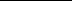 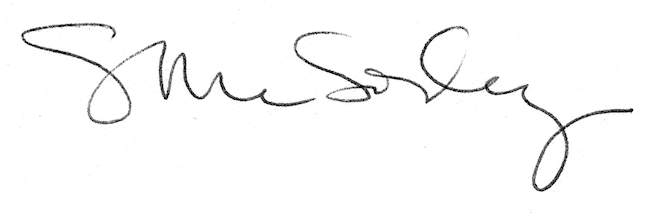 